OBECNÍ ÚŘAD KARLOVICE
Karlovice 47, 763 02 Zlín 4
IČO: 46276076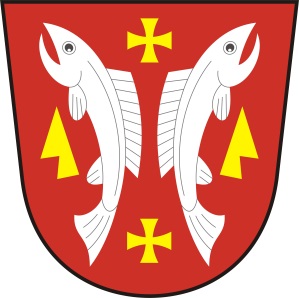 VOLBY DO ZASTUPITELSTEV OBCÍ 
2. a 3. října 2020dle zákona č. 130/2000 Sb., o volbách do zastupitelstev krajů a o změně některých zákonů, ve znění pozdějších předpisů, (dále jen „zákon“) a vyhlášky MV č 152/2000 Sb., o provedení některých ustanovení zákona č. 130/2000 Sb., o volbách do zastupitelstev krajů a o změně některých zákonů, ve znění pozdějších předpisů, (dále jen „vyhláška“) - § 27 odst. 1 zákonaoznamuji, že volební místnost je v sále kulturního domuv pátek   2. října 2020 od 14.00 – 22.00 hodinv sobotu 3. října 2020 od   8.00 – 14.00 hodinKarlovice, 17. 9. 2020Lubomír Řehůřek
starosta